	Zpravodaj Přeboru Domažlicka  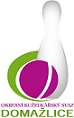 Č.3Ročník 2023/2024	30.9.2023Nejlepšího výkonu v tomto kole: 2413 dosáhlo družstvo: Díly BPřebor Domažlicka 2023/2024Výsledky 3. kolaSouhrnný přehled výsledků 3. kola:Pec B	- Újezd B	7:1	2260:2072	11.0:1.0	27.9.Újezd C	- Zahořany B	2:6	2160:2377	5.0:7.0	27.9.Díly B	- Kdyně C	6:2	2413:2040	7.0:5.0	29.9.Holýšov D	- Havlovice B	6:2	2292:2250	6.0:6.0	30.9.Tabulka družstev po 3. kole:	1.	Díly B	3	2	1	0	16.0 : 8.0 	21.0 : 15.0 	 2390	5	2.	Zahořany B	3	2	1	0	16.0 : 8.0 	21.0 : 15.0 	 2341	5	3.	Pec B	3	2	0	1	14.0 : 10.0 	24.0 : 12.0 	 2289	4	4.	Kdyně C	3	2	0	1	13.5 : 10.5 	19.5 : 16.5 	 2108	4	5.	Holýšov D	3	2	0	1	13.5 : 10.5 	18.0 : 18.0 	 2213	4	6.	Havlovice B	3	1	0	2	13.0 : 11.0 	20.0 : 16.0 	 2319	2	7.	Újezd C	3	0	0	3	6.0 : 18.0 	13.5 : 22.5 	 2106	0	8.	Újezd B	3	0	0	3	4.0 : 20.0 	7.0 : 29.0 	 2162	0Podrobné výsledky 3. kola:	 Pec B	2260	7:1	2072	Újezd B	Pavel Kalous	 	 169 	 181 		350 	 2:0 	 302 	 	140 	 162		Jana Jaklová	Jiřina Hrušková	 	 196 	 182 		378 	 2:0 	 338 	 	180 	 158		Václav Kuneš	Robert Janek	 	 205 	 191 		396 	 2:0 	 341 	 	178 	 163		Pavel Strouhal	Václav Němec	 	 171 	 187 		358 	 2:0 	 339 	 	163 	 176		Jana Dufková ml.	Tereza Denkovičová	 	 173 	 207 		380 	 1:1 	 382 	 	170 	 212		Jana Dufková st.	Lenka Psutková	 	 213 	 185 		398 	 2:0 	 370 	 	195 	 175		Antonín Kühnrozhodčí: Lenka PsutkováNejlepší výkon utkání: 398 - Lenka Psutková	 Újezd C	2160	2:6	2377	Zahořany B	Alena Konopová	 	 199 	 189 		388 	 2:0 	 366 	 	183 	 183		Pavlína Vlčková	Jürgen Joneitis *1	 	 128 	 181 		309 	 1:1 	 345 	 	177 	 168		Slavěna Götzová	Alexander Kondrys	 	 187 	 208 		395 	 2:0 	 380 	 	179 	 201		Alena Jungová	Pavlína Berková	 	 176 	 143 		319 	 0:2 	 436 	 	214 	 222		Jiří Havlovic	Roman Vondryska	 	 179 	 182 		361 	 0:2 	 417 	 	198 	 219		Libor Benzl	Božena Vondrysková	 	 192 	 196 		388 	 0:2 	 433 	 	216 	 217		Jaroslav Kutilrozhodčí: Klára Lukschovástřídání: *1 od 51. hodu Klára LukschováNejlepší výkon utkání: 436 - Jiří Havlovic	 Díly B	2413	6:2	2040	Kdyně C	Lukáš Pittr	 	 202 	 230 		432 	 2:0 	 0 	 	0 	 0		nikdo nenastoupil	Dana Kapicová	 	 184 	 206 		390 	 2:0 	 369 	 	180 	 189		Jaroslava Löffelmannová	Daniel Kočí	 	 183 	 212 		395 	 0:2 	 444 	 	198 	 246		Jan Lommer	Martin Kuneš	 	 183 	 194 		377 	 0:2 	 446 	 	215 	 231		Tereza Krumlová	Iveta Kouříková	 	 200 	 208 		408 	 2:0 	 380 	 	192 	 188		Kateřina Šebestová	Jaromír Duda	 	 194 	 217 		411 	 1:1 	 401 	 	217 	 184		Martin Smejkalrozhodčí: Jana KuželkováNejlepší výkon utkání: 446 - Tereza Krumlová	 Holýšov D	2292	6:2	2250	Havlovice B	Radka Schuldová	 	 177 	 178 		355 	 1:1 	 351 	 	183 	 168		Jiří Pivoňka st.	Lucie Horková	 	 194 	 173 		367 	 1:1 	 346 	 	167 	 179		Josef Nedoma	Miroslav Macháček	 	 174 	 167 		341 	 0:2 	 412 	 	217 	 195		Gabriela Bartoňová	Stanislav Šlajer *1	 	 181 	 202 		383 	 1:1 	 394 	 	198 	 196		Štěpánka Peštová	Božena Rojtová	 	 194 	 220 		414 	 1:1 	 409 	 	200 	 209		Jan Pangrác	Jan Štengl	 	 226 	 206 		432 	 2:0 	 338 	 	166 	 172		Václav Schiebertrozhodčí: Stanislav Šlajerstřídání: *1 od 36. hodu František NovákNejlepší výkon utkání: 432 - Jan ŠtenglPořadí jednotlivců po 3. kole:	jméno hráče	družstvo	celkem	plné	dorážka	chyby	poměr kuž.	Maximum	1.	Iveta Kouříková 	Díly B	433.00	297.5	135.5	6.0	2/2	(458)	2.	Jaromír Duda 	Díly B	426.75	296.3	130.5	6.8	2/2	(444)	3.	Tereza Krumlová 	Kdyně C	423.33	297.3	126.0	7.7	3/3	(446)	4.	Libor Benzl 	Zahořany B	417.00	278.3	138.7	6.3	3/3	(424)	5.	Jaroslav Kutil 	Zahořany B	416.00	280.5	135.5	6.0	2/3	(433)	6.	Jan Štengl 	Holýšov D	414.75	290.8	124.0	6.3	2/2	(432)	7.	Jáchym Pajdar 	Zahořany B	411.50	266.5	145.0	7.5	2/3	(437)	8.	Gabriela Bartoňová 	Havlovice B	410.50	301.8	108.8	8.5	2/2	(447)	9.	Antonín Kühn 	Újezd B	408.67	286.3	122.3	8.7	3/3	(437)	10.	Jiří Havlovic 	Zahořany B	407.33	289.0	118.3	10.0	3/3	(436)	11.	Daniel Kočí 	Díly B	405.00	289.3	115.8	9.3	2/2	(416)	12.	Tereza Denkovičová 	Pec B	404.00	273.5	130.5	8.0	2/2	(428)	13.	Lenka Psutková 	Pec B	402.50	287.8	114.8	13.8	2/2	(408)	14.	Kateřina Šebestová 	Kdyně C	401.33	287.0	114.3	11.7	3/3	(432)	15.	Štěpánka Peštová 	Havlovice B	400.25	291.8	108.5	12.5	2/2	(427)	16.	Martin Smejkal 	Kdyně C	397.67	275.7	122.0	7.3	3/3	(434)	17.	Alexander Kondrys 	Újezd C	396.25	282.8	113.5	9.3	2/2	(402)	18.	Ivan Böhm 	Pec B	396.00	283.5	112.5	10.0	2/2	(397)	19.	Alena Konopová 	Újezd C	390.50	287.5	103.0	11.8	2/2	(392)	20.	Jan Pangrác 	Havlovice B	389.25	281.5	107.8	13.0	2/2	(409)	21.	Martin Kuneš 	Díly B	387.50	277.0	110.5	9.5	2/2	(398)	22.	Božena Vondrysková 	Újezd C	386.50	264.8	121.8	8.0	2/2	(400)	23.	Jiřina Hrušková 	Pec B	383.25	264.3	119.0	9.8	2/2	(396)	24.	Josef Nedoma 	Havlovice B	380.50	271.3	109.3	7.5	2/2	(426)	25.	Božena Rojtová 	Holýšov D	380.25	280.0	100.3	12.3	2/2	(414)	26.	Jana Dufková  st.	Újezd B	378.33	272.3	106.0	15.3	3/3	(406)	27.	Jaroslava Löffelmannová 	Kdyně C	375.33	276.7	98.7	11.3	3/3	(403)	28.	Matylda Vágnerová 	Zahořany B	374.50	274.0	100.5	11.5	2/3	(389)	29.	Václav Kuneš 	Újezd B	367.33	260.7	106.7	12.3	3/3	(392)	30.	Lucie Horková 	Holýšov D	367.25	262.8	104.5	12.8	2/2	(374)	31.	Jaroslav Buršík 	Díly B	365.00	263.5	101.5	12.0	2/2	(368)	32.	Alena Jungová 	Zahořany B	363.50	253.0	110.5	11.5	2/3	(380)	33.	Jiří Pivoňka  st.	Havlovice B	363.00	269.0	94.0	16.5	2/2	(406)	34.	Pavel Kalous 	Pec B	361.50	268.5	93.0	14.5	2/2	(373)	35.	Dana Tomanová 	Díly B	360.00	251.0	109.0	10.5	2/2	(374)	36.	Kristýna Krumlová 	Kdyně C	358.50	262.0	96.5	15.0	2/3	(362)	37.	Slavěna Götzová 	Zahořany B	354.50	263.5	91.0	14.5	2/3	(364)	38.	Václav Němec 	Pec B	352.00	275.5	76.5	19.3	2/2	(364)	39.	Pavel Strouhal 	Újezd B	347.50	248.0	99.5	14.5	2/3	(354)	40.	Stanislav Šlajer 	Holýšov D	345.00	256.0	89.0	16.5	2/2	(362)	41.	Jana Dufková  ml.	Újezd B	332.00	236.0	96.0	14.5	2/3	(339)	42.	Roman Vondryska 	Újezd C	328.50	248.5	80.0	22.5	2/2	(361)	43.	Radka Schuldová 	Holýšov D	323.00	250.8	72.3	19.0	2/2	(355)	44.	Jana Jaklová 	Újezd B	315.67	230.3	85.3	19.3	3/3	(352)	45.	Pavlína Berková 	Újezd C	307.50	225.0	82.5	21.0	2/2	(349)	46.	Jürgen Joneitis 	Újezd C	290.00	221.5	68.5	28.0	2/2	(295)		Jan Lommer 	Kdyně C	444.00	306.0	138.0	5.0	1/3	(444)		Lukáš Pittr 	Díly B	426.50	296.5	130.0	7.0	1/2	(432)		Adam Ticháček 	Havlovice B	413.00	305.0	108.0	10.5	1/2	(432)		Jaroslav Získal  st.	Újezd B	403.00	306.0	97.0	14.0	1/3	(403)		František Novák 	Holýšov D	401.00	268.0	133.0	10.0	1/2	(401)		Robert Janek 	Pec B	372.50	268.0	104.5	13.5	1/2	(396)		Veronika Dohnalová 	Kdyně C	369.00	259.0	110.0	10.0	1/3	(369)		Pavlína Vlčková 	Zahořany B	366.00	278.0	88.0	13.0	1/3	(366)		Zdeňka Vondrysková 	Újezd C	364.00	262.0	102.0	15.0	1/2	(364)		Dana Kapicová 	Díly B	362.50	264.0	98.5	10.5	1/2	(390)		Vanda Vágnerová 	Zahořany B	345.00	267.0	78.0	18.0	1/3	(345)		Jaroslava Kapicová 	Pec B	339.00	232.0	107.0	14.0	1/2	(339)		Václav Schiebert 	Havlovice B	338.00	251.0	87.0	22.0	1/2	(338)		Miroslav Macháček 	Holýšov D	336.00	242.5	93.5	15.0	1/2	(341)		Jaroslav Získal  ml.	Újezd B	314.00	227.0	87.0	25.0	1/3	(314)Sportovně technické informace:Starty náhradníků:registrační číslo	jméno a příjmení 	datum startu 	družstvo	číslo startu
Hráči dopsaní na soupisku:registrační číslo	jméno a příjmení 	datum startu 	družstvo	Program 4. kolo. kola:  6.10.2023	pá	17:00	Pec B - Újezd C	13.10.2023	pá	17:00	Havlovice B - Díly B	13.10.2023	pá	17:00	Kdyně C - Zahořany B	14.10.2023	so	13:00	Újezd B - Holýšov D	Nejlepší šestka kola - absolutněNejlepší šestka kola - absolutněNejlepší šestka kola - absolutněNejlepší šestka kola - absolutněPočetJménoNázev týmuVýkon2xTereza KrumlováKdyně C4461xJan LommerKdyně C4441xJiří HavlovicZahořany B4361xJaroslav KutilZahořany B4331xLukáš PittrDíly B4321xJan ŠtenglHolýšov D432